  The academic supervisor, laboratory manager, technical services manager and, where appropriate, Facilities Management Unit, must   
  be consulted in completing this form.  This form can be expanded electronically (stop protection to remove editing restriction) or extra information attached. The equivalent of this form 
  may be integrated into local purchasing practices. The completed form may be used for repeat purchases and reviewed when required.Useful electronic links:UniSA Safety and Wellbeing HomepageSafeWork SA Resources—WHS legislation and Approved Codes of Practice:Australian Standards online (UniSA subscription)UniSA Procurement documents.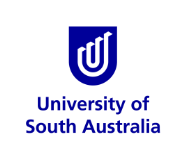 WHS FORMWHS79Plant & EQUIPMENT PRE-PURCHASE CHECKLISTManaging Workplace Health and Safety Risks procedurePurchasing and Safety procedureWorkplace (Unit/Institute):Person requesting purchase:Person requesting purchase:Person requesting purchase:Date:Date:Description of item of plant/equipment:Description of item of plant/equipment:Description of item of plant/equipment:Description of item of plant/equipment:Description of item of plant/equipment:Description of item of plant/equipment:Equipment cost ($A):           Minimum no of quotations required is respectively: 1, 2, 3, or 3 with public tender Please refer to the Procurement Handbook (see link at end of form).Name of equipment:      Manufacturer/Make/Model      Description of equipment and use:      To be located at:  Campus       Room  no      Installing company (if applicable):      Equipment cost ($A):           Minimum no of quotations required is respectively: 1, 2, 3, or 3 with public tender Please refer to the Procurement Handbook (see link at end of form).Name of equipment:      Manufacturer/Make/Model      Description of equipment and use:      To be located at:  Campus       Room  no      Installing company (if applicable):      Equipment cost ($A):           Minimum no of quotations required is respectively: 1, 2, 3, or 3 with public tender Please refer to the Procurement Handbook (see link at end of form).Name of equipment:      Manufacturer/Make/Model      Description of equipment and use:      To be located at:  Campus       Room  no      Installing company (if applicable):      Equipment cost ($A):           Minimum no of quotations required is respectively: 1, 2, 3, or 3 with public tender Please refer to the Procurement Handbook (see link at end of form).Name of equipment:      Manufacturer/Make/Model      Description of equipment and use:      To be located at:  Campus       Room  no      Installing company (if applicable):      Equipment cost ($A):           Minimum no of quotations required is respectively: 1, 2, 3, or 3 with public tender Please refer to the Procurement Handbook (see link at end of form).Name of equipment:      Manufacturer/Make/Model      Description of equipment and use:      To be located at:  Campus       Room  no      Installing company (if applicable):      Equipment cost ($A):           Minimum no of quotations required is respectively: 1, 2, 3, or 3 with public tender Please refer to the Procurement Handbook (see link at end of form).Name of equipment:      Manufacturer/Make/Model      Description of equipment and use:      To be located at:  Campus       Room  no      Installing company (if applicable):      Use of hazardous chemicals with the equipment:Use of hazardous chemicals with the equipment:Use of hazardous chemicals with the equipment:Use of hazardous chemicals with the equipment:Use of hazardous chemicals with the equipment:Use of hazardous chemicals with the equipment:Are hazardous chemicals used with the equipment (refer Safety Data Sheets)?   If yes, conduct a chemicals risk assessment using form WHS12.  Refer to the Safe Management of Chemicals procedure. Use of highly hazardous chemicals meeting specific criteria requires approval by the University Chemical and Nanomaterials Committee.Are hazardous chemicals used with the equipment (refer Safety Data Sheets)?   If yes, conduct a chemicals risk assessment using form WHS12.  Refer to the Safe Management of Chemicals procedure. Use of highly hazardous chemicals meeting specific criteria requires approval by the University Chemical and Nanomaterials Committee.Are hazardous chemicals used with the equipment (refer Safety Data Sheets)?   If yes, conduct a chemicals risk assessment using form WHS12.  Refer to the Safe Management of Chemicals procedure. Use of highly hazardous chemicals meeting specific criteria requires approval by the University Chemical and Nanomaterials Committee.Are hazardous chemicals used with the equipment (refer Safety Data Sheets)?   If yes, conduct a chemicals risk assessment using form WHS12.  Refer to the Safe Management of Chemicals procedure. Use of highly hazardous chemicals meeting specific criteria requires approval by the University Chemical and Nanomaterials Committee.Are hazardous chemicals used with the equipment (refer Safety Data Sheets)?   If yes, conduct a chemicals risk assessment using form WHS12.  Refer to the Safe Management of Chemicals procedure. Use of highly hazardous chemicals meeting specific criteria requires approval by the University Chemical and Nanomaterials Committee.Are hazardous chemicals used with the equipment (refer Safety Data Sheets)?   If yes, conduct a chemicals risk assessment using form WHS12.  Refer to the Safe Management of Chemicals procedure. Use of highly hazardous chemicals meeting specific criteria requires approval by the University Chemical and Nanomaterials Committee.Production of ionising or non-ionising radiation:Production of ionising or non-ionising radiation:Production of ionising or non-ionising radiation:Production of ionising or non-ionising radiation:Production of ionising or non-ionising radiation:Production of ionising or non-ionising radiation:Do you have the necessary approval from the Departmental Radiation Safety Officer (RSO) or the University RSO for equipment producing ionising radiation (eg X-rays) or high-powered non-ionising radiation (eg a Class 3A, 3B or 4 laser product)?  Do you have the necessary approval from the Departmental Radiation Safety Officer (RSO) or the University RSO for equipment producing ionising radiation (eg X-rays) or high-powered non-ionising radiation (eg a Class 3A, 3B or 4 laser product)?  Do you have the necessary approval from the Departmental Radiation Safety Officer (RSO) or the University RSO for equipment producing ionising radiation (eg X-rays) or high-powered non-ionising radiation (eg a Class 3A, 3B or 4 laser product)?  Do you have the necessary approval from the Departmental Radiation Safety Officer (RSO) or the University RSO for equipment producing ionising radiation (eg X-rays) or high-powered non-ionising radiation (eg a Class 3A, 3B or 4 laser product)?  Do you have the necessary approval from the Departmental Radiation Safety Officer (RSO) or the University RSO for equipment producing ionising radiation (eg X-rays) or high-powered non-ionising radiation (eg a Class 3A, 3B or 4 laser product)?  Do you have the necessary approval from the Departmental Radiation Safety Officer (RSO) or the University RSO for equipment producing ionising radiation (eg X-rays) or high-powered non-ionising radiation (eg a Class 3A, 3B or 4 laser product)?  Work environment in which plant or equipment is to be installed or used:Work environment in which plant or equipment is to be installed or used:Work environment in which plant or equipment is to be installed or used:Work environment in which plant or equipment is to be installed or used:Work environment in which plant or equipment is to be installed or used:Work environment in which plant or equipment is to be installed or used:Have you considered the following: adequate space clearance for safe operation and maintenanceworkplace layout, access and storagemanual handling or ergonomic requirementssafety signage requirementsprotective equipment or clothing (PPE)any noise problems (annoyance or > 85 dBA)?Have you considered the following: adequate space clearance for safe operation and maintenanceworkplace layout, access and storagemanual handling or ergonomic requirementssafety signage requirementsprotective equipment or clothing (PPE)any noise problems (annoyance or > 85 dBA)?Have you considered the following: adequate space clearance for safe operation and maintenanceworkplace layout, access and storagemanual handling or ergonomic requirementssafety signage requirementsprotective equipment or clothing (PPE)any noise problems (annoyance or > 85 dBA)?Comments:Comments:Comments:Potential impact on building infrastructure:Potential impact on building infrastructure:Potential impact on building infrastructure:Potential impact on building infrastructure:Potential impact on building infrastructure:Potential impact on building infrastructure:requires an electrical power supply or special earth connection240 volt  3 phaseComes with a plug:   10 amp  15 ampPower point required  Fixed wiredproduces significant heatproduces or is sensitive to vibrationproduces magnetic or electrical fieldsrequires compressed airuses cryogenic fluidsrequires special gas supplyrequires drainagerequires ventilation or extractionrequires a computer network connectionrequires a special environment (eg clean room, temperature or humidity control, special lighting)requires an electrical power supply or special earth connection240 volt  3 phaseComes with a plug:   10 amp  15 ampPower point required  Fixed wiredproduces significant heatproduces or is sensitive to vibrationproduces magnetic or electrical fieldsrequires compressed airuses cryogenic fluidsrequires special gas supplyrequires drainagerequires ventilation or extractionrequires a computer network connectionrequires a special environment (eg clean room, temperature or humidity control, special lighting)requires an electrical power supply or special earth connection240 volt  3 phaseComes with a plug:   10 amp  15 ampPower point required  Fixed wiredproduces significant heatproduces or is sensitive to vibrationproduces magnetic or electrical fieldsrequires compressed airuses cryogenic fluidsrequires special gas supplyrequires drainagerequires ventilation or extractionrequires a computer network connectionrequires a special environment (eg clean room, temperature or humidity control, special lighting)Comments:Comments:Comments:Structural issues:  Structural issues:  Structural issues:  Structural issues:  Structural issues:  Structural issues:  What is the weight of the equipment?       kgFor heavier equipment, how many supporting feet does it have and what is the area of each supporting foot?      What are the dimensions of the equipment (WxDxH, give units)?      Does it fit through the door?   What is the weight of the equipment?       kgFor heavier equipment, how many supporting feet does it have and what is the area of each supporting foot?      What are the dimensions of the equipment (WxDxH, give units)?      Does it fit through the door?   What is the weight of the equipment?       kgFor heavier equipment, how many supporting feet does it have and what is the area of each supporting foot?      What are the dimensions of the equipment (WxDxH, give units)?      Does it fit through the door?   What is the weight of the equipment?       kgFor heavier equipment, how many supporting feet does it have and what is the area of each supporting foot?      What are the dimensions of the equipment (WxDxH, give units)?      Does it fit through the door?   What is the weight of the equipment?       kgFor heavier equipment, how many supporting feet does it have and what is the area of each supporting foot?      What are the dimensions of the equipment (WxDxH, give units)?      Does it fit through the door?   What is the weight of the equipment?       kgFor heavier equipment, how many supporting feet does it have and what is the area of each supporting foot?      What are the dimensions of the equipment (WxDxH, give units)?      Does it fit through the door?   AttachmentsAttachmentsAttachmentsAttachmentsAttachmentsAttachmentsForm WHS41 Plant & Equipment Risk Assessment.SOP for use of the plant/equipment.Note: In some cases the risk assessment and/or SOP may not be able to be completed until the plant/equipment is on site. In this case a draft or preliminary risk assessment may be attached. However, the full risk assessment must be completed and approved, and any necessary additional control measures, including any SOP, implemented before the plant/equipment is made operable.Instruction or operation manuals should be obtained from the manufacturer or supplier, and any relevant regulations, codes or Australian/international standards considered.Form WHS41 Plant & Equipment Risk Assessment.SOP for use of the plant/equipment.Note: In some cases the risk assessment and/or SOP may not be able to be completed until the plant/equipment is on site. In this case a draft or preliminary risk assessment may be attached. However, the full risk assessment must be completed and approved, and any necessary additional control measures, including any SOP, implemented before the plant/equipment is made operable.Instruction or operation manuals should be obtained from the manufacturer or supplier, and any relevant regulations, codes or Australian/international standards considered.Form WHS41 Plant & Equipment Risk Assessment.SOP for use of the plant/equipment.Note: In some cases the risk assessment and/or SOP may not be able to be completed until the plant/equipment is on site. In this case a draft or preliminary risk assessment may be attached. However, the full risk assessment must be completed and approved, and any necessary additional control measures, including any SOP, implemented before the plant/equipment is made operable.Instruction or operation manuals should be obtained from the manufacturer or supplier, and any relevant regulations, codes or Australian/international standards considered.Form WHS41 Plant & Equipment Risk Assessment.SOP for use of the plant/equipment.Note: In some cases the risk assessment and/or SOP may not be able to be completed until the plant/equipment is on site. In this case a draft or preliminary risk assessment may be attached. However, the full risk assessment must be completed and approved, and any necessary additional control measures, including any SOP, implemented before the plant/equipment is made operable.Instruction or operation manuals should be obtained from the manufacturer or supplier, and any relevant regulations, codes or Australian/international standards considered.Form WHS41 Plant & Equipment Risk Assessment.SOP for use of the plant/equipment.Note: In some cases the risk assessment and/or SOP may not be able to be completed until the plant/equipment is on site. In this case a draft or preliminary risk assessment may be attached. However, the full risk assessment must be completed and approved, and any necessary additional control measures, including any SOP, implemented before the plant/equipment is made operable.Instruction or operation manuals should be obtained from the manufacturer or supplier, and any relevant regulations, codes or Australian/international standards considered.Form WHS41 Plant & Equipment Risk Assessment.SOP for use of the plant/equipment.Note: In some cases the risk assessment and/or SOP may not be able to be completed until the plant/equipment is on site. In this case a draft or preliminary risk assessment may be attached. However, the full risk assessment must be completed and approved, and any necessary additional control measures, including any SOP, implemented before the plant/equipment is made operable.Instruction or operation manuals should be obtained from the manufacturer or supplier, and any relevant regulations, codes or Australian/international standards considered.Purchase order:Purchase order:Purchase order:Purchase order:Purchase order:Purchase order:Does the purchase order include a requirement that the plant/equipment complies with the Work Health Safety legislation and any relevant Australian or international standards?         Does the purchase order include a requirement that the plant/equipment complies with the Work Health Safety legislation and any relevant Australian or international standards?         Does the purchase order include a requirement that the plant/equipment complies with the Work Health Safety legislation and any relevant Australian or international standards?         Does the purchase order include a requirement that the plant/equipment complies with the Work Health Safety legislation and any relevant Australian or international standards?         Does the purchase order include a requirement that the plant/equipment complies with the Work Health Safety legislation and any relevant Australian or international standards?         Does the purchase order include a requirement that the plant/equipment complies with the Work Health Safety legislation and any relevant Australian or international standards?         Line manager authorising the purchase of the new plant/equipment within UniSALine manager authorising the purchase of the new plant/equipment within UniSALine manager authorising the purchase of the new plant/equipment within UniSALine manager authorising the purchase of the new plant/equipment within UniSALine manager authorising the purchase of the new plant/equipment within UniSALine manager authorising the purchase of the new plant/equipment within UniSAName:Name:Signature:Signature:Signature:Date: